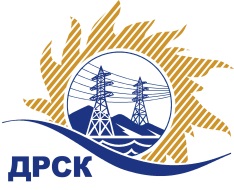 Акционерное общество«Дальневосточная распределительная сетевая  компания»ПРОТОКОЛпроцедуры вскрытия конвертов с заявками участников СПОСОБ И ПРЕДМЕТ ЗАКУПКИ: открытый электронный запрос предложений № 675462 на право заключения Договора на выполнение работ «Ремонт грузоподъемных механизмов» для нужд филиала АО «ДРСК» «Приморские электрические сети» (закупка 1037 повторно раздела 1.1. ГКПЗ 2016 г.).Плановая стоимость: 644 000,0 руб. без учета НДС; 759 920,0 руб. с учетом НДСПРИСУТСТВОВАЛИ: постоянно действующая Закупочная комиссия 2-го уровня ВОПРОСЫ ЗАСЕДАНИЯ КОНКУРСНОЙ КОМИССИИ:В ходе проведения запроса предложений было получено 2 заявки, конверты с которыми были размещены в электронном виде на Торговой площадке Системы www.b2b-energo.ru.Вскрытие конвертов было осуществлено в электронном сейфе организатора запроса предложений на Торговой площадке Системы www.b2b-energo.ru автоматически.Дата и время начала процедуры вскрытия конвертов с заявками участников: 05:00 московского времени 13.07.2016Место проведения процедуры вскрытия конвертов с заявками участников: Торговая площадка Системы www.b2b-energo.ru Всего сделано 2 ценовые ставки.В конвертах обнаружены заявки следующих участников запроса предложений:Ответственный секретарь Закупочной комиссии 2 уровня                                  М.Г.ЕлисееваЧувашова О.В.(416-2) 397-242№ 671/УР-Вг. Благовещенск13 июля 2016 г.№Наименование участника и его адресПредмет заявки на участие в запросе предложений1ООО "ПМНУ "Приморэнергоуголь" (692760, Россия, Приморский край, г. Артём, ул. Фрунзе, д. 29)Заявка, подана 07.07.2016 в 07:44
Цена: 639 000,00 руб. (НДС не облагается)2ООО "АЛЬТАИР - А" (690001, Россия, Приморский край, г. Владивосток, ул. Светланская, д. 83, оф. 26)Заявка, подана 08.07.2016 в 08:16
Цена: 759 920,00 руб. (цена без НДС: 644 000,00 руб.)